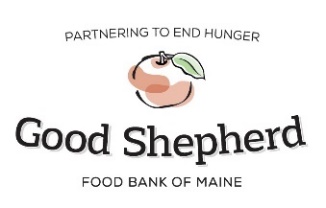 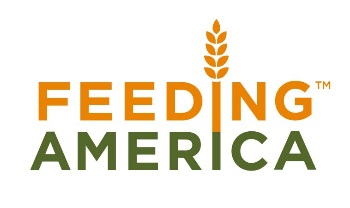 Retail Store Donation Tracking FormSubmit Poundage Reports WEEKLY through the online system.Any questions or concerns contact your Community Resource Representative.*FOR WEIGHTS: UTILIZE SCALE THAT HAS BEEN PROVIDED*Estimated Poundage per Category (see estimate below for each category based on a bananas box of that product)COMMENTS______________________________________________________________________________________________________________________________________Date(s) >>>Bakery                25lbs(Cakes, cookies etc.)Bread                20lbs(All bread items)Dairy                  40lbs(All dairy products)Eggs(by the dozen)Dry Goods          28lbs(shelf stable)Meals                  40lbs(Refrigerated dinners, sandwiches, salads etc.)Meat                   35lbs(Pork, beef, poultry, etc.)Mix Frozen         35lbs(Frozen items besides meat)Non Food           35lbs (Cleaners, personal items etc.)Produce              35lbs(fresh fruits and vegetables)